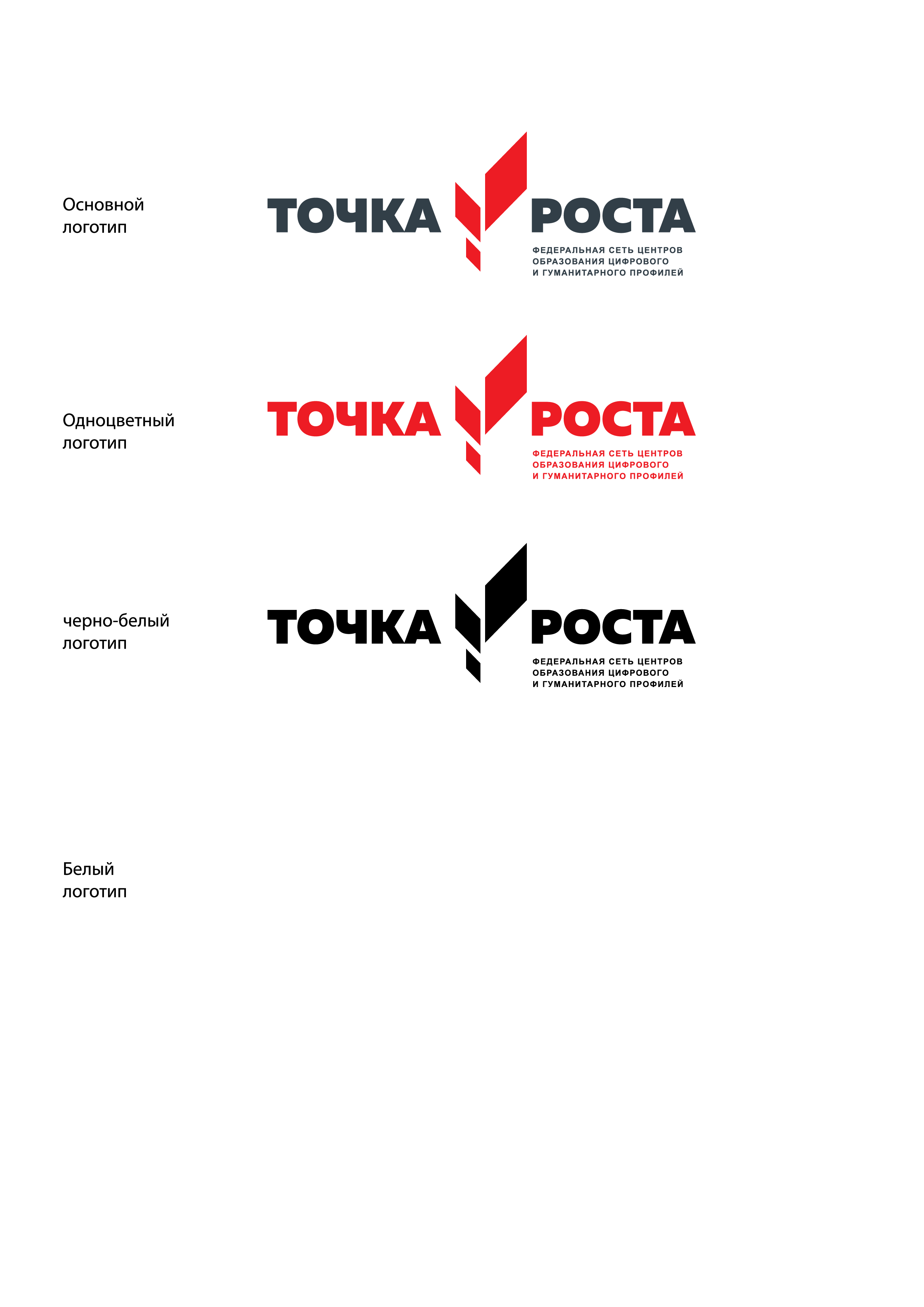 Список используемого оборудования на уроках технологии в 5-8 классах «ТОЧКА РОСТА» Многофункциональное устройство(МФУ)Ноутбук машина портативная персональная электронно-вычислительнаяAquarius CMP NS685UR11Образовательный конструктор для практики блочного программирования с комплектом датчиковОбразовательный набор по механике, механотронике и робототехникеЦифровые лаборатории по химии, биологии и физике.